Nom : ___________________					Date :_________________Représenter des problèmes avec des équationsJ’essaie de choisir entre deux services de boîte-repas, HelloFresh et GoodFood.Admettons que x représente le nombre de repas que j’achète,et que y représente le prix total que je paie.HelloFresh charge 8$ par repas. Il n’y a aucun frais d’abonnement. Le prix total que je paierais est donc représenté par y = 8x.GoodFood charge un frais d’abonnement de 30$ et 5$ par repas. Le prix total que je paierais est représenté par y = 5x + 30.1. Crée une table de valeurs pour chaque service qui montre le prix que je paierais si j’achetais 0, 5, 10, 15, et 20 repas.2. Trace un (seul) diagramme en ligne brisée qui montre le prix des deux services. Tu peux utiliser deux couleurs différents pour les identifier. N’oublie pas de choisir des intervalles qui vont marcher pour toutes tes données !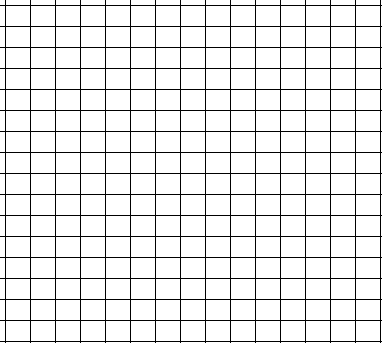 3. Quel service est la meilleure option si je n’achète que 5 repas ?4. Quel est le coefficient dans l’expression du prix de HelloFresh ?5. Quel est le constant dans l’expression du prix de GoodFood ?*6. À quel nombre de repas l’autre option devient-elle plus économique ?*7a. Quelle est la différence dans les prix que je paierais si j’ai acheté 65 repas ?*7b. Comment la différence entre ces deux prix changerait si le coefficient de HelloFresh était de 7 ? Montre ton travail.